چک لیست ضوابط و مقررات بهداشت محیط مراکز دندانپزشکینام درمانگاه                                                                      تاریخ بازدید :                           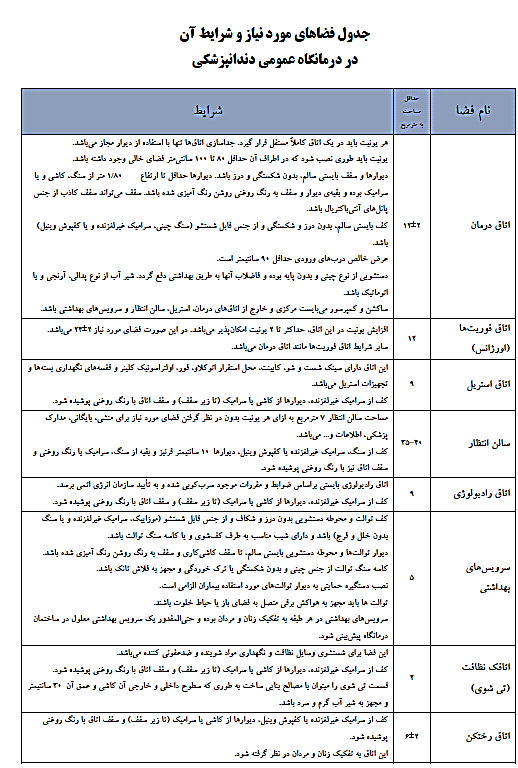 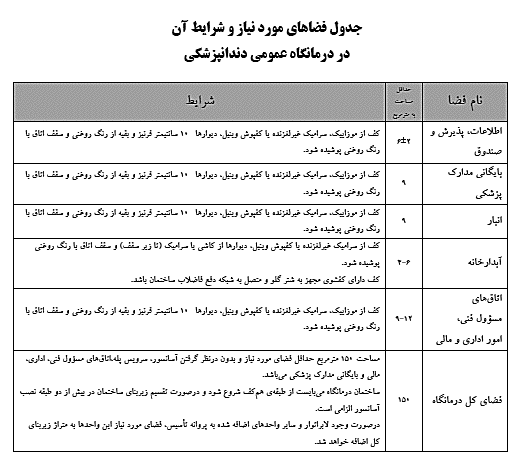 ردیفموضوعوضعیتوضعیت1نقشه مطب یا درمانگاه دندانپزشکی باید به تایید معاونت بهداشتی برسد.2فضاهاي مورد نياز و شرايط عمومي مطب یا درمانگاه دندانپزشکی مطابق با ضوابط مربوطه می باشد.3ساكشن و كمپرسور مي‌بايست مركزي و خارج از اتاق‌هاي درمان، استريل، سالن انتظار و سرويس‌هاي بهداشتي باشد.4داشتن فور یا اتوکلاو جهت استریلیزاسیون وسایل و تجهیزات الزامی است.5درمانگاه دندانپزشکی باید دارای اتاق استریلیزاسیون مجهز به سينك شستشو، كابينت، محل استقرار اتوكلاو، فور، اولتراسونيك، كلينر و میز پکینگ(بسته بندی)، قفسه‌هاي نگهداري بسته‌ها و تجهيزات استريل ‌باشد.6شستشو، گندزدایی، بسته‌بندي، استريليزاسيون و نگهداري وسايل استريل شده می بایست با رعايت اصول بهداشتی و ايمني انجام ‌شود.7اتاق استریلیزاسیون بایستی مجهز به تهویه جداگانه باشد.8آب مصرفی باید از شبکه عمومی آب آشامیدنی مورد تاييد مقامات بهداشتي می باشند.9ساختمان درمانگاه دندانپزشکی باید دارای لوله كشی آب سرد و گرم باشد.10دفع فاضلاب درمانگاه دندانپزشکی بایستی به طریق بهداشتی صورت پذیرفته و مورد تأیید مقامات بهداشتی باشد.11فاضلاب خروجی از مطب یا درمانگاه دندانپزشکی بایستی فاقد آمالگام و جیوه بوده و نصب سیستم جداکننده جیوه و آمالگام اجباری است.12کلیه‌ي اتاق‌های درمانگاه دندانپزشکی بايستي دارای دستشویی از نوع چینی و بدون پايه بوده و فاضلاب آنها به طریق بهداشتی دفع گردد. شير آب از نوع پدالي، آرنجي و يا اتوماتيك باشد. دستشویی‌ها بایستی مجهز به آب سرد و گرم و حوله کاغذی باشد.13نور کافی در محل مطابق با استانداردهای تعیین شده بوده و شدت روشنایی محل کار باید 200 تا 300 لوکس باشد.14تهویه باید به نحوی صورت گیرد که همیشه هوای داخل مرکز سالم، تازه، کافی و عاری از بو باشد.15سیستم سرمایش و گرمایش باید به گونه ای ایجاد شود که از آلودگی هوای داخل ساختمان جلوگیری شود.16برای اطفای حریق، حداقل در هر 50 متر مربع یک کپسول 4 کیلوگرمی در محل وجود داشته باشد.17سیم کشی برق مطب یا درمانگاه دندانپزشکی بر اساس اصول فنی و با رعایت نکات ایمنی و از داخل کار باشد.18درب ها و پنجره ها باید سالم و درب و پنجره های باز شو مجهز به توری سیمی ضد زنگ باشد.19تمهیدات لازم برای جلوگیری از ورود، رشد ونمو حشرات در درمانگاه دندانپزشکی به عمل آید.20دیوار و سقف کلیه‌ي اتاق‌ها، سالن‌ها، راهروها، انبارها و... بایستی سالم، بدون شكستگي و درز باشد.21دیوارها اتاقهای معاینه و درمان تا ارتفاع 20/1 متر از کف؛ سنگ، کاشی و یا سرامیک بوده و بقیه‌ي دیوار و سقف به رنگ روغني روشن قابل شستشو رنگ آمیزی شده باشد.22دیوار سرویس های بهداشتی، اتاق استریلیزاسیون و آبدارخانه تا زیر سقف کاشی کاری یا سنگ کاری یا سایر مصالح مشابه و بدون درز و شکاف باشد.23دیوار سایر قسمتهای ساختمان بایستی سالم، با دوام، قابل شستشو، بدون درز و شکاف تمیز و دارای قرنیز به ارتفاع حداقل 10 سانتی متر و مابقی به رنگ روغني روشن قابل شستشو رنگ آمیزی شده باشد.24سقف کلیه قسمت های ساختمان بایستی سالم، بدون ترک خوردگی به رنگ روشن باشد.25سقف اتاق معاینه بایستی قابل شستشو باشد.26کف کلیه قسمت های ساختمان بایستی دارای شرایط بهداشتی بوده و دارای شیب به طرف کف شوی فاضلاب رو باشد.27وجود مستندات استریلیزاسیون و کنترل کیفی دستگاه به مدت یکسال الزامی است.28آبدارخانه بايد دارای شرایط بهداشتی مندرج در مقررات بهداشتی ماده 13 باشد.29دستشویی و توالت (حداقل یک دستگاه برای مطب و دو دستگاه برای درمانگاه دندانپزشکی به تفکیک زن و مرد) با رعایت ضوابط بهداشتی وجود داشته باشد.30برای درمانگاه دندانپزشکی وجود دستشویی و توالت مجزا برای پرسنل و بیماران الزامی است.31حداقل يك سرویس‌ بهداشتي برای معلولین در درمانگاه دندانپزشکی(با قابليت ورود صندلي چرخدار و تعبيه‌ي دستشويي معلول و توالت فرنگی در آن) در نظر گرفته شود.32وجود صابون مایع در کنار دستشویی الزامی است.33توالت باید مجهز به فلاش تانک براي شستشو باشد.34نصب دستگیره حمایتی به دیوار توالت‌های مورد استفاده بیماران الزامی است.35توالت‌ها باید مجهز به هواکش برقی متصل به فضای باز یا حیاط خلوت باشند.36اتاقک تی شور ( حداقل 1.5 متر مربع با شرایط بهداشتی . آب سرد وگرم ) حوضچه با عمق 60 سانتی متر و دارای کف شوی فاضلاب رو، تهویه مجزا، و قفسه مواد گندزدا و پاک کننده باشد.37در صورت استفاده از تی شوی قابل حمل، محل مناسبی برای نگه داری و تخلیه آن وجود داشته باشد.38وجود مواد گندزدایی مناسب  دارای تاییدیه های بهداشتی جهت گندزدایی سطوح و تجهیزات الزامی است و کلیه قسمت ها به طور مرتب نظافت و در موارد ضروری محل های آلوده بایستی گندزدایی شود.39محلولهای گندزدا بایستی دور از نور و در مکان با دمای مناسب نگهداری شوند.40ابزارها و تجهیزات مورد استفاده در مطب یا درمانگاه دندانپزشکی که نیاز به گند زدایی یا سترون کردن دارند، بایستی به طور مرتب بعد از هر بار استفاده از خون و ترشحات پاک شوند و سپس گندزدایی یا سترون شوند.41استفاده از وسایل یکبار مصرف با توجه به نوع خدمات برای هر بیمار الزامی است و باید پس از استفاده به طریق بهداشتی دفع گردد.42در صورت وجود پاراوان، بایستی سالم و از جنس قابل شستشو باشد.43وجود رختکن و جایگاه محفوظ مناسب به منظور حفظ و نگهداری لباس پرسنل الزامی است.44صندلی ها و مبل های اتاق ها بدون درز و پارگی، تمیز و با روکش غیر پارچه ای و قابل شستشو باشد45میزها و قفسه ها بایستی سالم تمیز و رنگ آمیزی شده باشد.46محل نگهداری پسماندهای پزشکی باید دارای شرایط حفاظتی و بهداشتی مطلوب باشد.47استفاده از آبدارچی جهت امور مربوط به نظافت و پسماند ممنوع است.48دوره ویژه بهداشت عمومی جهت  افرادی که وظیفه انجام نظافت عمومی درمانگاه دندانپزشکی را به عهده دارند 49در درمانگاه دندانپزشکی که از دستگاههای گرافی یا اتاق رادیو لوژی جهت رادیو گرافی استفاده می کنند رعایت قانون و آیین نامه حفاظت در برابر اشعه الزامی است.نام و نام خانوادگی بازدید کننده :